Ano A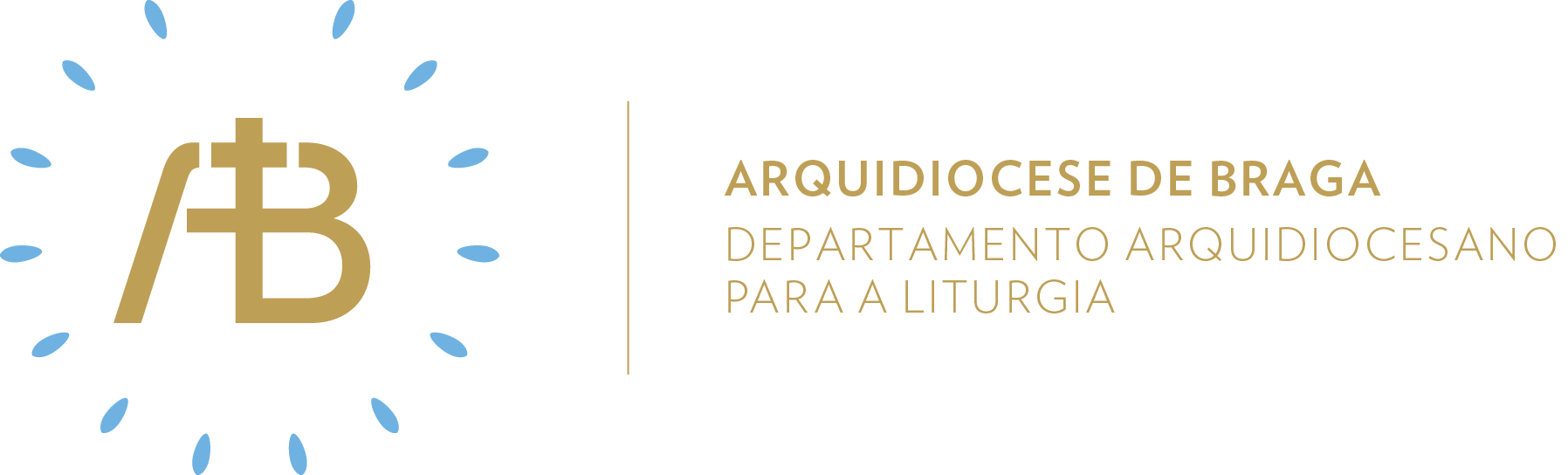 Tempo ComumXXIV Domingo Semente da nossa esperança“Perdoei-te tudo o que me devias.”Celebrar com esperançaItinerário simbólicoJunto aos elementos simbólicos da semana anterior (Círio Pascal no meio de uma corda, cujas pontas dão um nó), colocar uma jarra com sete lírios brancos.Sugestão de cânticos[Entrada] Senhor, trazei-nos a paz – Az. Oliveira (NRMS 90-91)[Apresentação dos dons] Cantai, cantai alegremente ao Senhor – M. Faria (NRMS 30)[Comunhão] Dou-vos um mandamento novo – F. Silva (NRMS 71-72)[Final] Senhora, um dia descestes – C. Silva (NRMS 37)Eucologia[Orações presidenciais] Orações próprias do XXIV Domingo do Tempo Comum (Missal Romano, 418)[Prefácio e Oração Eucarística] Oração Eucarística I das Missas da Reconciliação, com prefácio próprio (Missal Romano, 1315-1319) [Oração de Bênção sobre o Povo] Oração de bênção sobre o povo 6 (Missal Romano, 570)Preparação penitencialNeste Domingo, poderemos seguir a fórmula C da preparação penitencial, a partir dos tropos presentes no esquema que se indica:V/ Senhor, que nos deixais a convicção de que a medida do perdão é perdoar sem medida!V/ Senhor, tende piedade de nós!V/ Cristo, que nos chamais a ser instrumentos do amor pela via do perdão!V/ Cristo, tende piedade de nós!V/ Senhor, que nos dais a grande prova do vosso amor quando perdoais e vos compadeceis!V/ Senhor, tende piedade de nós!Homilia. A mensagem da Palavra deste Domingo semeia em nós a nova esperança do dinamismo do perdão.. Iluminado pela Palavra, o cristão não pode deixar que em si se alojem o rancor e a ira.. As ofensas que nos fazem não podem tornar cativa a nossa vontade de viver no caminho do bem.. Conforme a Palavra do Evangelho, a medida do perdão é perdoar sempre.Oração UniversalV/ Caríssimos fiéis: neste dia, em que reconhecemos a grandeza de Deus quando perdoa e a do homem que aprende a perdoar, digamos (ou: cantemos), com fé:R/ Senhor, venha a nós o vosso reino. Pelos ministros e fiéis da nossa Diocese de Braga, para que aprendam a perdoar-se mutuamente, como Cristo ensinou a Pedro, oremos.Pelos que detêm poderes de governo, para que fomentem na sociedade a concórdia, a solidariedade e a paz, oremos. Pelos fiéis das Igrejas cristãs, para que superem todas as divisões e cheguem à unidade da fé em Cristo, oremos. Pelos que vivem pensando apenas em si mesmos, para que acreditem em Jesus, que morreu por todos e nos ensina a viver para Ele e para os outros, oremos.Pelos membros desta assembleia celebrante e por todos os emigrantes das nossas Paróquias, para que ponham em prática a mensagem de Jesus sobre o perdão, oremos. V/ Senhor de misericórdia infinita, não limiteis a vossa indulgência à nossa capacidade de perdoar, mas ensinai-nos a descobrir em vosso Filho a medida do vosso perdão. Por Cristo, Senhor nosso. R/ Ámen. Envio missionárioV/ Ide, Deus Pai vos concede a graça de perdoar e de pedir perdão.R/ Ámen.V/ Ide, o Senhor Jesus Cristo vos ensine a perdoar setenta vezes sete.R/ Ámen.V/ Ide, o Espírito Santo vos inspire a perdoar o irmão de todo o coração.R/ Ámen.Semear esperançaAcólitosNenhum de nós vive para si mesmo, mas para o Senhor. O amor que o acólito deve ter ao serviço do altar vem deste princípio paulino. Se nos perguntarem a quem servimos, a nossa resposta deverá ser “ao Senhor”. Todavia, o nosso serviço a Deus não é comparável ao serviço de um tirano, que quer ter muitos pajens à sua volta. O serviço ao Senhor é participar no Seu dom de si próprio à humanidade.LeitoresAssim como o perdão deve ser reiterado até 70x7, assim também a exortação ao perdão e a sua proclamação deve ser feita incansavelmente. As leituras da Missa são repetidas todos os três anos, porque delas se podem tirar sempre coisas novas, mas também porque é preciso relembrar sempre que o perdão de Deus é sem fim e que não há limites ao dom da misericórdia. Leio sempre com o mesmo zelo, mesmo leituras que eu já tenha proclamado anteriormente?Ministros Extraordinários da ComunhãoNós não proclamamos um perdão de Deus que nos seja exterior. Nós proclamamos que Deus perdoa aos pecadores, porque nós próprios já sentimos esse perdão de Deus e desejamos que os outros sintam também esse perdão vivificante. Nós não podemos querer para os outros o que nós não abraçamos também. O ministério do ministro extraordinário da Comunhão é assim ministério de compaixão quando levamos aos outros o que o nosso coração deseja ardentemente.Viver na esperançaSomos chamados a fazer desta semana um verdadeiro laboratório do perdão. Podemos fazer o esforço por pedir ou oferecer o perdão. Procuremos pedir, não apenas “desculpa”, mas perdão. Poderá ser uma oportunidade para cuidar o exame de consciência diário, que nos levará a viver nessa dinâmica.